Newaygo County Mental Health Minutes of the Regular MeetingFebruary 14, 201710:00 a.m.Call to Order/Welcome/PrayerThe regular monthly meeting of the Board of Directors of Newaygo County Mental Health was called to order by Madam Chairman Taube at 10:00 a.m. on Tuesday, February 14, 2017, in the Board Conference Room. Member Hansen opened the meeting with prayer.Roll CallMembers Present:	Ralph Bell, Sarah Boluyt, Mike Hamm, Adele Hansen, Steve Johnson, Bryan Kolk, Todd Koopmans, Catherine Kellerman, Al Steil and Helen TaubeMembers Excused:	Kathy Broome and Marilyn Snell Others Present:	Michael Geoghan, Director, and Shannon Woodside, Recording Secretary, Carol Mills and Andrea FletcherCommunications from the PublicNo communications from the public.Approval of AgendaMotion by Member Steil, supported by Member Koopmans, to amend the agenda to include 8.2 Stan Nieboer’s resignation and 8.3 Marilyn Snell’s resignation.  Motion carried unanimously.Approval of MinutesMotion by Member Boluyt, supported by Member Johnson to approve the minutes of January 10, 2017, as presented in 6.0.  Motion carried unanimously.PresentationAndrea Fletcher, Quality Improvement/Corporate Compliance Coordinator, presented on  Quality Improvement Plan 2017-2018 and Annual Customer Satisfaction Survey.  Review and discussion took place.Motion by Member Boluyt, supported by Member Steil, to approve the Quality Improvement Plan 2017-2018 as presented in 7.1.  A roll call vote took place.Ayes:  Bell, Boluyt, Hamm, Hansen, Johnson, Kellerman, Kolk, Koopmans, Steil, TaubeNays:  NoneMotion carried, 10 – 0.Director’s UpdateDirector Geoghan reviewed his written report presented in 8.0 and asked the Board of Director’s to approve Agency Goals 2017-2018, Michael Hamm’s reappointment to MSHN’s Board of Directors, resignations of Stan Nieboer and Marilyn Snell.  The Newaygo County Board of Director’s have 3 open positions due to Marilyn Snell’s resignation.  Review and discussion took place. Motion by Member Kellerman, supported by Member Boluyt, to approve Newaygo County Mental Health Agency Goals 2017-2018 as presented.  A roll call vote was taken.Ayes: Bell, Boluyt, Hamm, Hansen, Johnson, Kellerman, Kolk, Koopmans, Steil, TaubeNays:  NoneMotion carried, 10 – 0.Motion by Member Koopmans, supported by Member Bell, to approve reappointing Michael Hamm to the Mid-State Health Network Board of Director’s.  A roll call vote was taken.Ayes:  Bell, Boluyt, Hamm, Hansen, Johnson, Kellerman, Kolk, Koopmans, Steil, TaubeNays:  NoneMotion carried, 10 – 0.	Motion by Member Steil, supported by Member Boluyt, to accept Marilyn Snell’s resignation from Newaygo County Board of Directors, effective immediately.  A roll call vote was taken.  Ayes:  Bell, Boluyt, Hamm, Hansen, Johnson, Kellerman, Kolk, Koopmans, Steil, TaubeNays:  NoneMotion carried, 10 – 0.Motion by Member Steil, supported by Member Hamm, to approve Stan Nieboer’s resignation from Newaygo County Board of Director’s effective December 31, 2014.  A roll call vote was taken.Ayes:  Bell, Boluyt, Hamm, Hansen, Johnson, Kellerman, Kolk, Koopmans, Steil, TaubeNays:  NoneMotion carried, 10 – 0.Executive CommitteeMinutes of February 1, 2017 were reviewed and discussed.Motion by Member Koopmans, supported by Member Steil to accept the quarterly positive review of the annual goals of the Executive Director.  A roll call vote was taken.Ayes: Bell, Boluyt, Hamm, Hansen, Johnson, Kellerman, Kolk, Koopmans, Steil, TaubeNays:  NoneMotion carried, 10 – 0.Finance CommitteeCheck Register and Cash Statement were reviewed with the following inquiries addressed by Carol Mills. Check Register89268	No name				$15,270.02; This amount is for multiple hospital         stays.89288	Stuart Wilson				$5,980.00; This amount is for two months of fees for        our fiscal intermediary.89396	The Right Door	 		$8,490.00; This amount is for our psychiatrist.89397	Dr. Liu			 		$6,799.80; This amount is for our child psychologist.89407	Unemployment Insurance Agency	$4,930.64; This amount is for reimbursing the state        for actual cost.Cash StatementCompensated Absence CD – as of the last day of the fiscal year, staff vacation is added up and figure out what that value is and set it aside.Policy CommitteeMember Hamm reported on the meeting of January 19, 2017, where the following policies, procedures and forms were reviewed and discussed.  Member Hamm recommended to vote separately on policy 1.BOD.120. Travel Reimbursement – Board Member Conference/Training.Motion by Member Boluyt, supported by Member Kellerman, to approve the above-listed policies, procedures, and forms as presented, with the exception of 1.BOD.120 Travel Reimbursement – Board Member Conference/Training.  A roll call vote was taken.Ayes:  Bell, Boluyt, Hamm, Hansen, Johnson, Kellerman, Kolk, Koopmans, Steil, TaubeNays:  NoneMotion carried, 10 – 0.Motion by Member Steil, supported by Member Kellerman to approve the policy 1.BOD.120 Travel Reimbursement – Board Member Conference/Training with the recommended changes, with the exception of tipping, keep tips at 20% as stated in policy, instead of the recommended change of 15%.  A roll call vote was taken.Ayes:  Hamm, Hansen, Johnson, Kellerman, Steil, TaubeNays:  Bell, Boluyt, Kolk, KoopmansMotion carried, 6 – 4.Recipient Rights CommitteeMember Koopmans reported on the meeting of February 13, 2017, where the following policies, procedures and forms were reviewed and discussed.  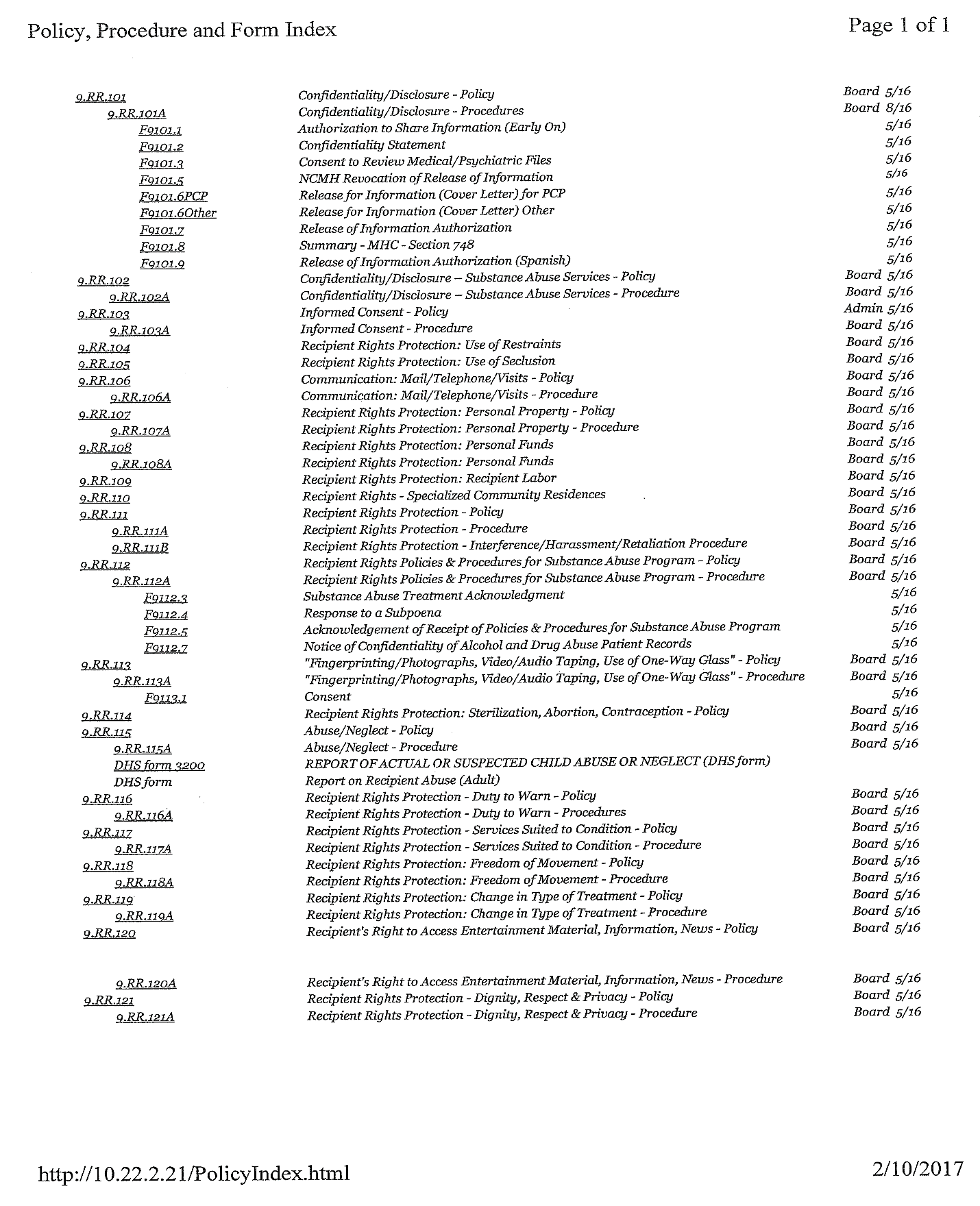 Motion by Member Kellerman, supported by Member Bell, to approve the above-listed policies, procedures, and forms as presented.  A roll call vote was taken.Ayes:  Bell, Boluyt, Hamm, Hansen, Johnson, Kellerman, Kolk, Koopmans, Steil, TaubeNays:  NoneMotion carried, 10 – 0.The next Recipient Rights Committee meeting and training is May 8, 2017 at 10:00 a.m.Promotion & Education CommitteeThe next Promotion & Education Committee meeting is February 22, 2017 at 2:00 p.m.Consumer Advisory CommitteeMember Kellerman reported on the meeting of January 26, 2017.   Consumer Advisory Committee meeting is scheduled for January 26, 2017 at 1:00 p.m.Mid-State Health NetworkMember Hamm shared that the next meeting is March 7, 2017 at 5:00 p.m.MACMHBHighlights of the winter conference.COO Carol Mills presentation was fantastic.Grant from Health Endowment, Senior Reach programMI Child Health Insurance ProgramOtherMember Bell shared that Empowerment Network has set the Annual Fishing schedule, fourth Tuesday of the month, 11:00 a.m. at Fremont Lake.  May 23June 27July 25August 22 and picnicCommunications from the PublicThere was no public comment.AdjournmentMotion by Member Boluyt, supported by Member Steil, to adjourn the meeting at 12:06 p.m.  Motion carried unanimously.Helen Taube, Chairperson				Catherine Kellerman, Secretary1BOD101POLICY MANUAL - POLICYNo change1BOD102AGENCY PHILOSOPHY AND MISSION STATEMENTNo change1BOD103DEFINITION AND DESCRIPTION OF SERVICE AREANo change1BOD104BYLAWSNo changeF11104.1RESPONSIBILITIES OF A NEWAYGO COUNTY MENTAL HEALTH BOARD EMBER & COMMITMENT TO SERVENo change1.BOD105INVESTMENT- POLICYNo change1.BOD105AINVESTMENT- PROCEDURE REVISEDF1105.1ACKNOWLEDGEMENT & RECEIPT OF INVESTMENT POLICY AND AGREEMENT TO COMPLYNo change1.BOD106COMMITTEE STRUCTURE - POLICYNo change1.BOD107TEMPORARY REPLACEMENT OF THE EXECUTIVE DIRECTOR - POLICYNo change1.BOD107ATEMPORARY REPLACEMENT OF THE EXECUTIVE DIRECTOR - PROCEDURENo change1.BOD108RECRUITMENT/REPLACEMENT OF THE EXECUTIVE DIRECTOR - POLICYNo change1.BOD108ARECRUITMENT/REPLACEMENT OF THE EXECUTIVE DIRECTOR - PROCEDURENo change1.BOD109EXECUTIVE DIRECTOR COMPENSATIONNo change1.BOD114BOARD/EXECUTIVE DIRECTOR RELATIONSHIPSNo change1.BOD115ANNUAL EVALUATION OF THE EXECUTIVE DIRECTOR - POLICYNo change1.BOD115AANNUAL EVALUATION OF THE EXECUTIVE DIRECTOR - PROCEDURENo change1BOD116ASSISGNMENT OF LIAISON WITH THE COUNTY BOARD OF COMMISSIONERS - POLICYNo change1BOD116AASSIGNMENT OF LIAISON WITH THE COUNTY BOARD OF COMMISSIONERS - PROCEDURENo change1BOD117CURRENT BOARD MEMBERSHIP REVISED1BOD117ABOARD ORGANIZATIONAL CHARTNo change1BOD118COMMUNICATIONSNo change1BOD119BOARD MEMBER ORIENTATIONNo change1BOD120TRAVEL REIMBURSEMENT – BOARD MEMBER CONFERENCE/TRAINING REVISEDF1120.1BOARD MEMBER EXPENSE VOUCHERNo change1BOD121BOARD AGENDANo change1BOD122INSURANCE - LIABILITYNo change1BOD123FIXED ASSETS AND INVENTORY CONTROLNo change1BOD124CONFLICT OF INTEREST - POLICYNo change1BOD124ACONFLICT OF INTEREST - PROCEDURENo change1BOD125ACCREDITING AGENCIES – POLICYNo change1BOD125AACCREDITING AGENCIES – PROCEDURENo change1BOD126COMPLIANCE PLANNo changeF1126.1COMPLIANCE PLAN EVALUATION TOOLNo changeF1126.2COMPLIANCE PROGRAM ACKNOWLEDGEMENTNo change1BOD127COMPLIANCE REPORTING, CONFIDENTIALITY, AND NON-RETALIATION - POLICYNo changeF1127.1REPORT OF SUSUPECTED VIOLATIONS AND MISCONDUCTNo changeF1127.2ACKNOWLEDGEMENT OF RECEIPT/REPORT OF SUSPECTED COMPLIANCE VIOLATION OR MISCONDUCTNo change1BOD127ACOMPLIANCE REPORTING, CONFIDENTIALITY, AND NON-RETALIATION - PROCEDURENo change1BOD128COMPLIANCE INVESTIGATION, RESOLUTION, AND DOCUMENTATION PROCEDURENo change1BOD129OPEN MEETINGSNo change1BOD130INTERNAL CONTROLSNo change1BOD131ETHICAL BEHAVIOR – POLICYREVISED1BOD131AETHICAL BEHAVIOR – PROCEDURENo change1BOD132ANNUAL REPORT/INFORMATION - POLICYNo change1BOD132AANNUAL REPORT/INFORMATION – PROCEDURENo change1BOD133STATEMENTS TO THE PRESS & ELECTRONIC MEDIA – POLICYNo change1BOD133ASTATEMENTS TO THE PRESS & ELECTRONIC MEDIA - PROCEDURENo change1BOD135BUILDING FACILITY USAGE – OUTSIDE GROUPS – POLICYNo change1BOD135ABUILDING FACILITY USAGE – OUTSIDE GROUPS – PROCEDURENo changeF1135.1FACILITY USE PERMIT APPLICATIONNo change1BOD136BEHAVIORAL HEALTH PROMOTION – COMMUNITY EDUCATION & INVOLVEMENT – POLICYNo change1BOD136ABEHAVIORIAL HEALTH PROMOTION – COMMUNITY EDUCATION & INVOLVEMENT – PROCEDURENo change1BOD137BOARD DEVELOPMENTNo changeF1137.1BOARD SELF-ASSESSMENTNo changeF1137.2ASSESSMENT OF FULL BOARD FUNCTIONINGNo changeF1137.3INDIVIDUAL BOARD MEMBER SELF-ASSESSMENT GOVERNANCE COMPETENCIESNo change1BOD138CONFLICT OF INTEREST – MID-STATE HEALTH NETWORK - POLICYNo change1BOD138ACONFLICT OF INTEREST – MID-STATE HEALTH NETWORK –PROCEDURENo change1BOD139SELECTION OF MEMBERS OF THE MSHN CONSUMER ADVISORY COUNCILREVISED1BOD140RECRUITMENT OF NEW BOARD MEMBERS – POLICYNo change1BOD140ARECRUITMENT OF NEW BOARD MEMBERS - PROCEDURENo change